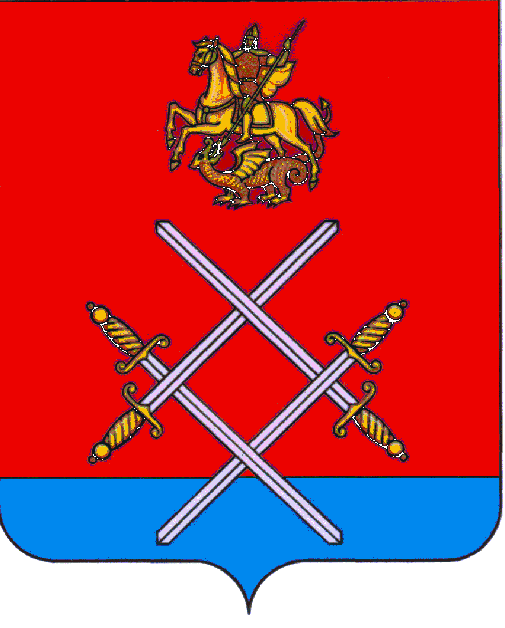 АДМИНИСТРАЦИЯ РУЗСКОГО ГОРОДСКОГО ОКРУГА МОСКОВСКОЙ ОБЛАСТИПОСТАНОВЛЕНИЕот ____________________№ ______О внесении изменений в Перечень и цены на платные услуги, предоставляемые физическим и юридическим лицам Муниципальным казенным учреждением «Многофункциональный центр предоставления государственных и муниципальных услуг населению Рузского городского округа», утвержденный Постановлением администрации Рузского городского округа Московской области от 14.01.2021 №44 «Об утверждении перечня и цен на платные услуги, предоставляемые физическим и юридическим лицам Муниципальным казенным учреждением «Многофункциональный центр предоставления государственных и муниципальных услуг населению Рузского городского округа»В целях упорядочения процедуры предоставления платных услуг физическим и юридическим лицам Муниципальным казенным учреждением «Многофункциональный центр предоставления государственных и муниципальных услуг населению Рузского городского округа» (далее – МКУ «МФЦ РГО», в соответствии с Бюджетным кодексом Российской Федерации, Федеральным законом от 27.07.2010 № 210-ФЗ «Об организации предоставления государственных и муниципальных услуг», Федеральным законом от 06.10.2003 № 131-ФЗ «Об общих принципах организации местного самоуправления в Российской Федерации», приказом Федеральной службы государственной регистрации, кадастра и картографии от 13.05.2020 №П/0143 «Об установлении случая и порядка получения и возврата многофункциональным центром предоставления государственных и муниципальных услуг части от установленной за предоставление федеральным государственным бюджетным учреждением, подведомственным Федеральной службе государственной регистрации, кадастра и картографии, в случае наделения указанного учреждения отдельными полномочиями органа регистрации прав в соответствии с частью 4 статьи 3 Федерального закона от 13.07.2015  №218-ФЗ «О государственной регистрации недвижимости», сведений, содержащихся в Едином государственном реестре недвижимости, платы за обеспечение их предоставления», приказом Федеральной службы государственной регистрации, кадастра и картографии  от 13.05.2020 №П/0145 «Об установлении размеров платы за предоставление сведений, содержащихся в Едином государственном реестре недвижимости, и иной информации», распоряжением Министерства государственного управления, информационных  технологий  и  связи  Московской области  от  21.07.2016   №10-57/РВ «О региональном стандарте организации деятельности многофункциональных центров предоставления государственных и муниципальных услуг в Московской области», решения Совета депутатов от 01.12.2016 № 339/46 «Об утверждении Положения о платных услугах, предоставляемых физическим и юридическим лицам Муниципальным казенным учреждением «Многофункциональный центр предоставления государственных и муниципальных услуг населению Рузского муниципального района», руководствуясь Уставом Рузского городского округа, Администрация Рузского городского округа постановляет:Перечень и цены на платные услуги, предоставляемые физическим и юридическим лицам Муниципальным казенным учреждением «Многофункциональный центр предоставления государственных и муниципальных услуг населению Рузского городского округа», утвержденный Постановлением администрации Рузского городского округа Московской области от 14.01.2021 №44 «Об утверждении перечня и цен на платные услуги, предоставляемые физическим и юридическим лицам Муниципальным казенным учреждением «Многофункциональный центр предоставления государственных и муниципальных услуг населению Рузского городского округа»  дополнить строками следующего содержания:Опубликовать настоящее постановление в газете «Красное знамя» и разместить на официальном сайте Рузского городского округа в сети «Интернет».Контроль за исполнением настоящего постановления возложить на Первого заместителя Главы Администрации Рузского городского округа Пеняева Ю.А.Глава городского округа                                                             Н.Н. ПархоменкоИсп. Главный юрисконсульт МКУ «МФЦ РГО» Зиновьева Л.А. тел:8-800-550-50-30№п/пНаименование и состав услугиОписание услугиЦена услуги, руб.Основания для оказания услуг47Составление проекта соглашения о задатке1 документ650Договор возмездного оказания услуг48Составление расписки о передаче денежных средств1 документ327Договор возмездного оказания услуг49Составление проекта мирового соглашения1 документ1619Договор возмездного оказания услуг50Составление процессуальных документов (заявлений, ходатайств, жалоб)1 документ1296Договор возмездного оказания услуг51Заполнение бланка уведомления о прибытии иностранного гражданина или лица без гражданства в место пребывания1 документ327Договор возмездного оказания услуг